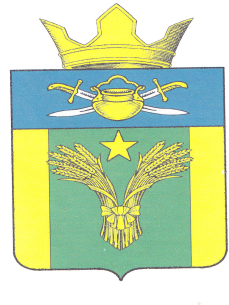 АДМИНИСТРАЦИЯМАЙОРОВСКОГО СЕЛЬСКОГО ПОСЕЛЕНИЯКОТЕЛЬНИКОВСКОГО МУНИЦИПАЛЬНОГО РАЙОНАВОЛГОГРАДСКОЙ ОБЛАСТИПОСТАНОВЛЕНИЕот 18.03.2020 года                                   № 9О внесении изменений в постановление № 40 от 31.08.2018 года Администрации Майоровского сельского поселения Котельниковского муниципального района Волгоградской области  « О постановке на учет в качестве нуждающихся в жилых помещениях, предоставляемых по договорам социального найма»  Руководствуясь пунктом 2 части первой статьи 51Жилищного кодекса РФ, Постановлением Правительства РФ от 28.01.2006 г № 47 Законом Волгоградской области № 1125-ОД от 01.12.2005 г « О порядке ведения органами местного самоуправления учета граждан в качестве нуждающихся в жилых помещениях, предоставляемых по договорам социального найма в Волгоградской области, постановлением Главы Администрации Волгоградской области от 24.04.2006 г № 435,На основании паспортных данных, свидетельств о рождении детей Франк Алены Владимировны, на основании заключения Администрации Майоровского сельского поселения Котельниковского муниципального района Волгоградской области по обследованию жилищных условий граждан, обратившихся с заявлением о принятии на учет в качестве нуждающихся в жилых помещениях, предоставляемых по договору социального найма от 23.08.2018г, Администрация Майоровского сельского поселения Котельниковского муниципального района Волгоградской области,Постановляет:1.Пункт 1 изложить в  следующей редакции:Принять с 23.08.2018 года на учет в качестве нуждающейся в жилом помещении семью Франк Алены Владимировны 30.04.1986 года рождения.Сын – Шемякин Егор Викторович – 30.03.2004 года рождения;Сын – Франк Степан  Сергеевич – 25.10.2010 года рождения;Дочь – Шемякина Вероника Викторовна – 12.08.2005 года рождения;Сын – Франк Назар  Сергеевич – 19.06.2012 года рождения;Сын – Наймиллер Макар Игоревич – 25.08.2015 года рождения;Дочь – Франк Варвара Сергеевна  - 11.12.2019 года рождения;Муж – Франк Сергей Осипович – 12.03.1986 года рождения.2. Присвоить номер очередности по единому общему списку 16. 3.Настоящее постановление вступает в силу с момента подписания и  подлежит официальному обнародованию в установленных местах.Глава Майоровского сельского поселения -                                         А.В. Попов